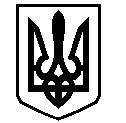 У К Р А Ї Н АВАСИЛІВСЬКА МІСЬКА РАДАЗАПОРІЗЬКОЇ ОБЛАСТІсьомого скликанняодинадцята (позачергова) сесіяР І Ш Е Н Н Я 28 липня 2016                                                                                                                № 17Про затвердження проектно-кошторисноїдокументаціїКеруючись ст. 26 Закону України «Про місцеве  самоврядування в Україні», Законом України «Про регулювання містобудівної діяльності» та на підставі наданої проектно-кошторисної документації, Василівська міська радаВ И Р І Ш И Л А:1. Затвердити проектно-кошторисну документацію на об’єкти:1.1. «Капітальний ремонт м’якої покрівлі житлового будинку за адресою:        м-н. 40 років Перемоги, . Василівка Запорізької області» загальною кошторисною вартістю 113,329 тис. грн.1.2. «Реконструкція повітряної лінії електромереж по пров. Толстого в  м. Василівка Запорізької області» загальною кошторисною вартістю 48,73075 тис. грн.1.3. «Реконструкція самопливної каналізаційної мережі від б-р Центральний до вул. Театральній в м. Василівка Запорізької області» загальною кошторисною вартістю 43,202 тис. грн.1.4. «Капітальний ремонт теплового вводу до житлового будинку за адресою: вул. Спортивна № . Василівка Запорізька область» загальною кошторисною вартістю 91,288 тис. грн.1.5. «Пішохідна доріжка від вул. Кошового до м-ну 40 років Перемоги в  м. Василівка Запорізької області – капітальний ремонт» загальною кошторисною вартістю 174,990 тис. грн.Міський голова                                                                                           Л.М. ЦибульнякАркуш погодження додається